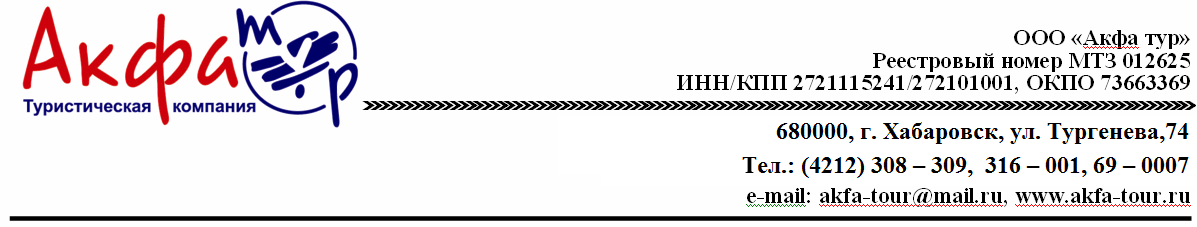 Школьный тур во Владивосток3 дня / 4 ночи21.03.21 по 25.03.21Стоимость:Доплата за купе (возможно изменение тарифов, действует акция раннее бронирование):Взрослый: Верхние места 1000 руб; нижние места 2500 рубРебенок до 10 лет: Верхние места 500р; нижние места 900 рубРебенок старше 10 лет: Стоимость по всей программе как на взрослого + доплата за купеВ стоимость входит:ЖД билеты Хабаровск – Владивосток – ХабаровскПроживание в гостинице, 2-3х местный номер на 2 ночиТрехразовое питание (завтраки, обеды, ужины)Все входные билеты: Кинотеатр, музей Автомотостарины, Океанариум + шоу ДельфиновРуководитель из ХабаровскаЗаказные автобусы по программеГид – экскурсовод на обзорной экскурсииМедицинская страховка на случаи травм на сумму 50 000 рубВремяМероприятие21.03Сбор группы на ЖД вокзалеВыезд с ЖД вокзала Хабаровска во Владивосток в 18.3222.03Прибытие во Владивосток в 9:10. 09:30-10:00 Завтрак напротив ЖД Вокзала, Посадка на автобус. Обзорная автобусная экскурсия по городу с посещением основных достопримечательностей. Токаревский маяк, Сквер Анны Щетининой, Железнодорожный  вокзал, Центральная площадь, Памятник Борцам за власть советов, Корабельная набережная, Владивостокский Фуникулер и смотровая площадка Орлиное Гнездо.На всем маршруте наш гид-экскурсовод окунет вас в историю города и расскажет о самых значимых и интересных событиях.13.00 Обед, заселение в отель. Свободное время.17.00-19.00 Посещение Кинотеатра Океан IMAX (возможно изменение времени в зависимости от сеансов фильмов). Самый крупный киноцентр Дальнего Востока, расположен в излюбленном месте отдыха горожан, на берегу Спортивной гавани.19.00 – ужин. Свободное время         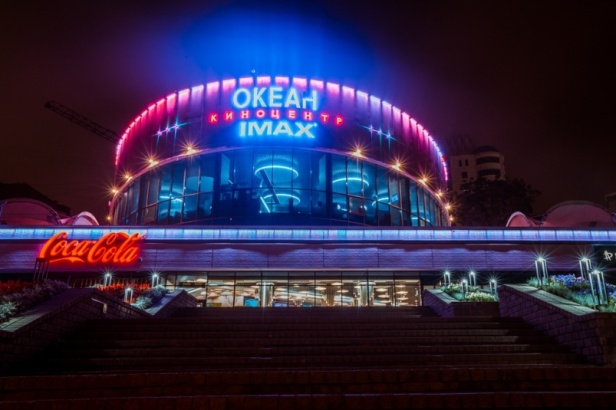 23.0309.00-10.00 Завтрак. 10.00-12.30 выезд на заказном автобусе в музей Автомотостарины на Садке. Сейчас из экспонатов представлены: мото техника, военная техника, грузовые автомобили и легковые автомобили практических всех времен. Техника расположена как в крытом помещении, так и на воздухе.12.30-14.00 – посещение музея подводной лодки С-56 с экскурсоводом.14.00-15.00 – обед15.00- 19.00-  посещение торгового центра Малый Гум, прогулка по спортивной набережной,.19.00 - ужин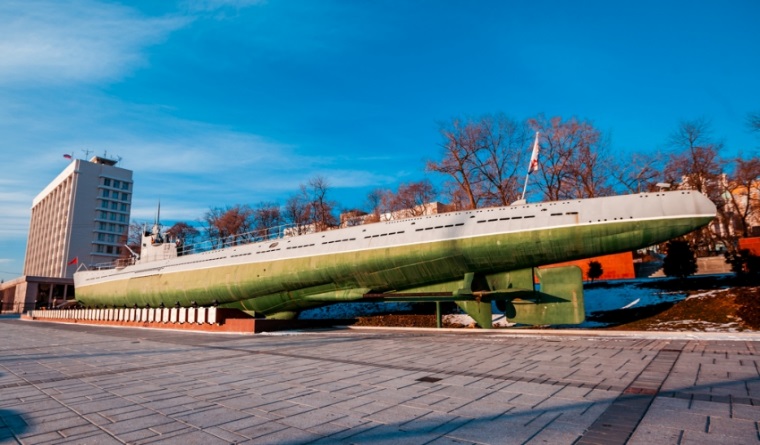 24.0309.00-10.00 Завтрак, свободное время11.00 сдача номеров, рассадка с вещами в заказной автобус.11.30 Выезд в Океанариум, с собой перекус. Автобус подъезжает прям к главному входу Океанариума, минуя КПП. 12.30 – 15.30 Осмотр экспозиций океанариума и посещение шоу Дельфинов.В Приморском океанариуме посетители смогут познакомиться с масштабными экспозициями, отражающими представления о рождении вселенной, эволюции жизни в Океане, а также с современным разнообразием жизни в пресных и морских водах нашей планеты. В программу входит посещение шоу дельфинов!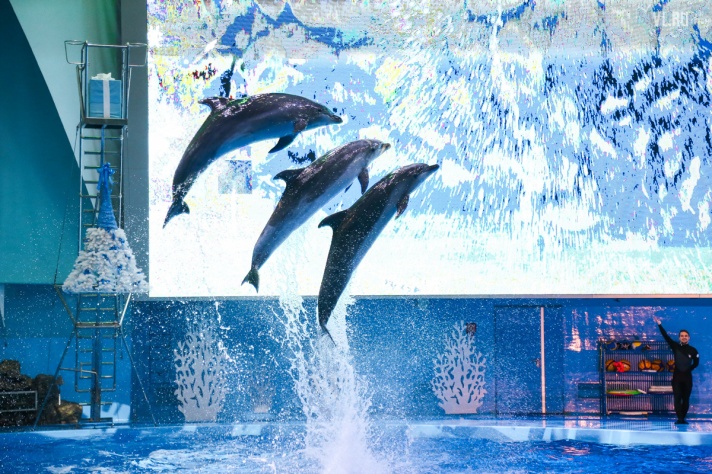 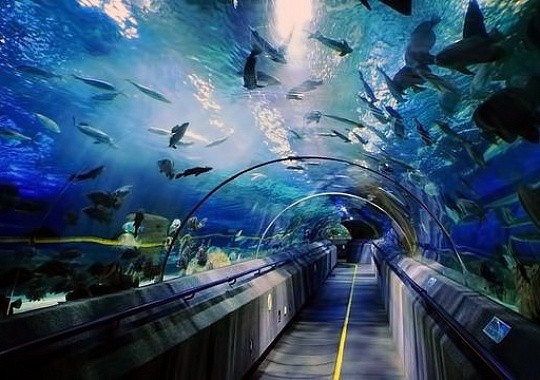 16.30 прибытие на ЖД Вокзал, рассадка в поезд. Ужин с собой в поезд.Выезд в 17:20 в Хабаровск25.03Прибытие в ХабаровскРебенок до 14 лет11400 рубРебенок от 14 лет12000 рубВзрослый13400 рубДети до 5 лет без места в отеле и поезде6400 руб